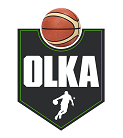 KARTA ZGŁOSZENIA PEŁNOLETNIEGO ZAWODNIKA
DO ROZGRYWEK OPOLSKIEJ LIGI KOSZYKOWKI
OLKA 2016 / 2017- Oświadczam że mój stan zdrowia pozwala mi na uczestnictwo w rozgrywkach 
  Opolskiej Ligi Koszykówki „OLKA” w sezonie 2016 / 2017.
- Oświadczam , iż w przypadku kontuzji nie będę zgłaszał roszczeń odszkodowawczych względem            
   organizatorów.
- Oświadczam że zapoznałem się z regulaminem rozgrywek i zobowiązuję się do jego przestrzegania.
- Wyrażam zgodę na wykorzystanie mojego wizerunku i moich wypowiedzi w przestrzeni publicznej 
  w celach marketingowych i promocyjnych przez organizatorów i kierownictwo ligi „OLKA”.- Z tytułu zezwolenia na korzystanie z mojego wizerunku i wypowiedzi nie będę się domagał od 
  organizatorów, kierownictwa ligi OLKA i innych podmiotów żadnego wynagrodzenia.

Potwierdzam prawdziwość podanych danych oraz że zapoznałem się z regulaminem rozgrywek „OLKA” na sezon 2016 / 2017

Organizatorem ligi „OLKA” jest
Miejski Ośrodek Sportu i Rekreacji w Opolu
ul. Barlickiego 13, 45-083 Opole

Zgłoszenie należy wysłać na: 
- a.snigorska@mosir.opole.pl                                                                                                         
- Facebook.com / opolska liga koszykówki OLKA  
                                                                                          
                                                                                                            Data i  podpis zgłaszającego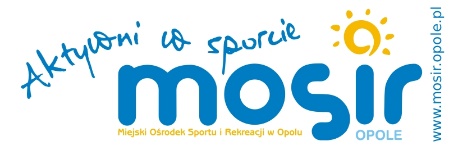 Imię i nazwiskoAdres zamieszkania
(Ulica, numer domu / mieszkania,
 kod pocztowy, miasto)Numer telefonuAdres emailNazwa drużynyWzrostWagaRozmiar obuwia (US / EUR / CM)Rozmiar spodenek / koszulki 